Информационная памятка для несовершеннолетних по вопросам кибербезопасности в сети «Интернет»Уважаемые родители и учителя! В настоящее время особое значение приобретает информационная безопасность детей в сети «Интернет». Они не всегда могут распознать манипулятивные действия в социальных сетях, не анализируют степень достоверности информации и подлинность ее источников, не понимают, насколько важно сохранять анонимность, чтобы не стать жертвой мошенников.Поэтому просвещение и обучение несовершеннолетних правилам отбора информации, правилам обращения с техническими средствами выхода в интернет и правилам поведения в сети – одна из наиболее важных задач на сегодняшний день.С уроками и советами по кибербезопасности Вы сможете ознакомиться на сайте Роскомнадзора по ссылке: http://pd.rkn.gov.ru/multimedia?video114.htm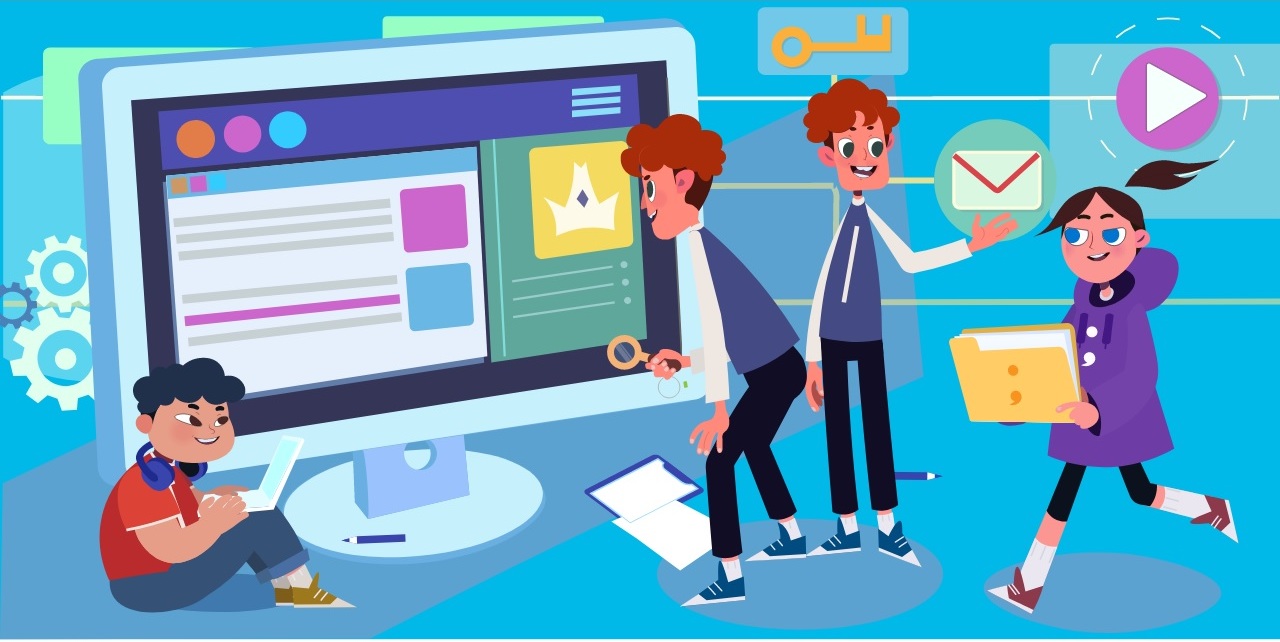 